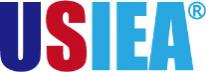 澳大利亚昆士兰大学 2024秋季访学项目University of Queensland一、项目综述昆士兰大学是澳大利亚的一所世界级顶尖学府，澳洲菁英大学集团 Group of Eight （八大名校联盟）的成员之一。参加昆士兰大学2024年秋季访学项目的学生，将与昆士兰大学在读学生混合编班，由昆士兰大学进行统一的学术管理与学术考核，获得昆士兰大学正式成绩单与学分。全美国际教育协会作为昆士兰大学在中国的正式授权机构，负责选拔优秀中国大学生，于2024年秋季前往昆士兰大学参加为期一学期的访问学习。项目学生将通过4个月的学习，迅速提升自身的英语水平与专业学术素养，同时体验澳大利亚的社会与文化。二、特色与优势【体验澳洲顶级名校课程】参加澳大利亚名校的优质大学专业课程，有效提升自身专业领域技能；【昆士兰大学成绩单和学分】获得昆士兰大学颁发的成绩单与专业课学分，助力个人背景提升；【和国际学生一起上课，结交各国好友】与来自其它国家的学生共同学习、提高跨文化沟通技能，收获知识与友谊；【丰富的文化活动体验】丰富多彩的澳大利亚文化体验，畅游布里斯班与黄金海岸的特色景点。昆士兰大学简介创建于1909年，澳大利亚顶尖学府，澳大利亚菁英大学集团 Group of Eight （八大名校联盟）的成员之一；昆士兰大学位居2024 QS世界大学排名第43位；2023美国新闻与世界报道全球大学综合排名第36； 下设六所学院，拥有八所世界顶级的研究所，学生数量超过5万2千人；教学质量与学术声誉卓著，是荣获教学类奖项最多的澳洲大学；强势专业包括环境/生态学、作物与动物科学、农业科学、社会科学、生物与生物化学、经济学与商科等；学校位于澳大利亚东南部的旅游名城布里斯班，毗邻著名的黄金海岸，气候温和，四季宜人，是澳洲最宜居、同时也是生活成本最低的城市之一项目详情【课程日期】2024年7月22日 – 11月16日【课程内容】英文标准化考试成绩达到项目要求并希望提高专业水平的同学，通过本校、全美国际教育协会以及昆士兰大学的共同选拔后，可以与昆士兰大学的在读学生一起学习与本专业相关的学分课程，并获得昆士兰大学的正式学分。学生通常每学期需选择4门专业课（对应8个学分）。昆士兰大学六大学院的多数课程均向访学生开放，可选课程范围非常广泛，主要包括：商科、经济学、法律、工程、建筑、信息技术、农业、动物科学、食品科学、健康与行为科学、人文与社科、医学与药学、科学与数学、环境与规划、心理学、社会科学等。国内大学本科生与研究生均可申请。查询课程详情，可参考学校官网：https://my.uq.edu.au/programs-courses/ 项目学生均可获得昆士兰大学正式注册的学生证，凭借学生证可在项目期内，按校方规定使用学校的校园设施与教育资源，包括图书馆、健身房、活动中心等。【项目证书】项目学生将由昆士兰大学进行统一的学术管理，顺利完成所有课程，并通过学术考核的学生，将获得昆士兰大学出具的正式成绩单及学分。【项目费用】五、项目申请选拔要求：托福87（写作21，听/读/说19），或雅思6.5（单项不低于6）；需已完成大一课程；GPA建议不低于2.6（4.0制）报名流程： 登录全美国际教育协会网站www.usiea.org填写《世界名校访学项目报名表》；———————————————————————————————————————全美国际教育协会官网：www.usiea.org 全美国际教育协会官微：全美国际访学微刊项目邮箱咨询：visituq@yeah.net 项目总费用约人民币7.72万元注：以上为参考费用，受汇率浮动等因素影响，以最终实际缴费金额为准费用包括：申请费、学费、医疗与意外保险、接机、与项目服务费费用不包括：国际机票、签证、住宿费与餐费、其它个人花费